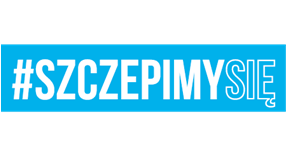 Giżycko, 21 września 2021r.DO WSZYSTKICH WYKONAWCÓWPOST. NR 29/ZO/2021Dotyczy: postępowania o udzielenie zamówienia publicznego o wartości poniżej 130 000, 00 zł netto 
prowadzonego w trybie zaproszenia do złożenia oferty cenowej na remont pomieszczeń parteru oraz I piętra w budynku nr 2 na terenie Jednostki Wojskowej w Węgorzewie, 
(post. 29/ZO/2021).ZAWIADOMIENIE O WYBORZE NAJKORZYSTNIEJSZEJ OFERTY Zamawiający –  24 Wojskowy Oddział Gospodarczy w Giżycku informuje, 
że w przedmiotowym postępowaniu o udzielenie zamówienia publicznego
jako najkorzystniejszą wybrano ofertę Wykonawcy:Firma Handlowo – Usługowa DOMATOR Janusz KUPCZAKPlac Wolności 20, 11-600 WęgorzewoUZASADNIENIE:Wykonawca złożył ofertę zgodą z treścią Zaproszenia. Cena oferty jest najkorzystniejsza. Zamawiający dysponuje środkami finansowymi na realizację zamówienia.PUNKTACJA PRZYZNANA OFERTOM:KOMENDANT( -) płk Wojciech GRZYBOWSKINr Of.Firmy oraz adresy Wykonawców,którzy złożyli oferty w terminieIlość punktówCenaoferty bruttoOf.1JUSZKODACH Paweł JuszkoSorkwity77,37Of.2Firma Handlowo – Usługowa DOMATOR Janusz KUPCZAKWęgorzewo100